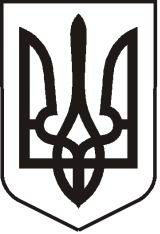 УКРАЇНАЛУГАНСЬКА  ОБЛАСТЬПОПАСНЯНСЬКИЙ  РАЙОН
ПОПАСНЯНСЬКА  МІСЬКА  РАДАШОСТОГО   СКЛИКАННЯСТО П’ЯТА СЕСІЯРIШЕННЯ24 травня 2019 р.                          м. Попасна	                                  № 105/11Про затвердження Порядку обліку, зберіганнята доступу до інвентаризаційних справ,матеріалів технічної інвентаризації нерухомого майна, реєстрових книг та архівних справ на території Попаснянської міської ради          Відповідно до Інструкції про порядок  проведення технічної інвентаризації об’єктів нерухомого майна, затвердженої наказом Державного комітету архітектури та житлової політики України від 24 травня 2001 року № 127 (в редакції Наказу Міністерства регіонального розвитку, будівництва та житлово-комунального господарства України від 26.07.2018 № 186), керуючись ст. 25 пп. 10 п. «б» ст. 30, ст. ст. 59, 73 Закону України «Про місцеве самоврядування в Україні», ст. ст. 7, 32 Закону України «Про засади державної регуляторної політики у сфері господарської діяльності», з метою забезпечення реалізації повноважень органів місцевого самоврядування щодо обліку об’єктів нерухомого майна,  Попаснянська міська радаВИРІШИЛА:1. Затвердити Порядок обліку, зберігання та доступу до інвентаризаційних справ, матеріалів технічної інвентаризації нерухомого майна, реєстрових книг та архівних справ на території Попаснянської міської ради згідно з додатком (додається).2. Доручити юридичному відділу виконкому Попаснянської міської ради оприлюднити дане рішення в газеті «Попаснянський вісник» та на офіційному веб-сайті міської ради.3. Це рішення набирає чинності з дня його офіційного оприлюднення та застосовується з 01.06.2019 року.4. Контроль за виконанням цього рішення покласти на постійну комісію міської ради  з питань бюджету, фінансів, соціально-економічного розвитку, комунальної власності та регуляторної політики та заступника міського голови Хащенка Д.В.         Міський голова                                                                                      Ю.І. Онищенко